                Lille, le  27 mars 2024 		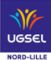 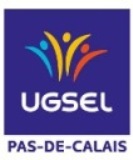 Championnat INTER-COMITE D'athletismeBF/BG/MF/MGmercredi  10  AVRIL 2024      stade des chartreux30 Rue du Président Allende62219 Longuenesseinter-comité 59LILLE ET pAS DE CALAISComités UGSEL Nord Lille et Pas de CalaisProgramme et Horaires Compétition Athètisme B M  2024 9h 00  - Accueil – secrétariat.                                Confirmation des relais - Composition du jury____________________________________________________________________09h20 – Mise en place et préparation des relais09h30 – Début des compétitions Comme il n'y a pas de compétition en Marteau et Perche, veuillez inscrire les élèves sur Usport pour une qualification directe aux régionaux . Fin de la compétition vers 17h- 17h30.Veillez à laisser les lieux propres, des sacs poubelles seront à disposition au secrétariat, autour du stade , … svp merci .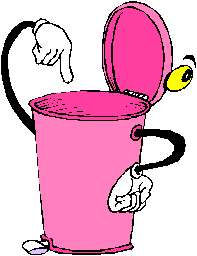 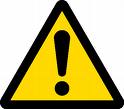 LIEUStade des Chartreux09 H 00     Accueil09 H 15     Réunion de Tous les enseignants pour explicationsPROGRAMME09 H 20     Mise en place et préparation des relais09 H 30     Début des épreuvesVoir en annexe; il est susceptible de modifications en fonction du nombre d’inscrits.  PARTICIPATIONSChaque élève peut participer, dans le cadre du championnat individuel, à 4 épreuves maximum dont 2 courses au plus et un relais. Si deux courses, l’une doit être égale ou inférieure à 200m.Confirmer les relais dès votre arrivée et  Avant 9h15 !INCRIPTIONSLes inscriptions uniquement en individuel, seront remontées suite aux districts en fonction des minimas. Le logiciel de calcul établira les équipes automatiquement pour le Territoire. Les élèves doivent être licenciés au préalable sur Ugselnet.REGLEMENTSVoir sur site ugsel national.https://www.ugsel.org/sites/default/files/disciplines/pdf/23-24%20REGLEMENT%20SPECIFIQUE%20ATHLETISME%20PLEIN%20AIR%20v130224.pdf Les courses priment sur les concours, ne pas oublier d'avertir le juge.Veuillez à la bonne tenue de vos athlètes.Les équipes qui participent aux relais doivent avoir le même maillot.Les concours de hauteur filles puis garçons pourraient être regroupés pour gagner du temps selon les effectifs.JURYUn juge adulte obligatoire et un juge élève pour les établissements inscrivant plus de 15 élèves, et 2 juges adultes pour 30 élèves. Mais il en faut davantage pour gérer correctement la compétition et pouvoir respecter les horaires. Tout établissement ne respectant pas ces conditions jusqu’à la dernière course ne pourra qualifier ses élèves au niveau t.erritorialDEMANDE DE QUALIF EXCEPTIONNELLEPROPRETEToute demande de qualification exceptionnelle doit être faite le jour de la compétition en utilisant la feuille officielle sur le site ugsel. Penser à laisser le stade propre en partant. Prévoir des sacs poubelles pour le pique-niqueHEURESCOURSESCONCOURS09h30     Séries4x 60 MG MF MMixte BG BF BMixte10h00      Séries50m BG 50 m BF80 m MF 80 m MG 50 h MF BG  BF 80 h MG80 h MF100 h MG 10h0010h4511h30Longueur BG       Hauteur BF          MF Poids MG               Javelot   MG            Disque MFDisque BF                Javelot BG             Triple Saut BF    MFPoids BF                 Longueur MG     13h00     Finaleset 2éme tentative4 x 60 MG MF MM BG BF BM13h30200 h MF MG120 m MG120 m MF14h15Hauteur BG          Longueur BF         Hauteur MG          Disque MG            Javelot MF            Poids MF               Disque BG            15h00     Finales50 m BG MG MFet BF50 h BG  MF et BF1000 m MF MG BF et BG2000 m MF3000 m MG15h45Poids BG             Javelot BF           Triple Saut MG     Longueur MF      Triple S BG